Kostenlose, ganztägige Kompass-Ferienbetreuung Anmeldeformular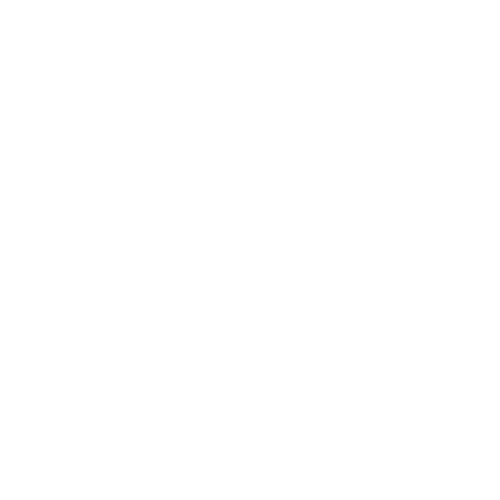 Hiermit melde ich meine Tochter für das kostenlose Kompass-Betreuungsangebot im Sommer 2022 an: Vorname und Nachname der Tochter: _________________________________________geboren am: ___________________________Adresse (Straße, PLZ, Ort): ______________________________________________________________________E-Mail-Adresse einer erziehungsberechtigten Person: ________________________________________________Notfall-Kontakt: _________________________________________________Ich bin unter folgender Telefonnummer tagsüber verlässlich immer erreichbar: __________________Die Anmeldung gilt für folgende Termine (bitte Zutreffendes ankreuzen): Anmeldung bis 08. Juli 2022 möglich. Die Betreuung findet jeweils von 8:00 bis 16:30 Uhr statt. Das Ankommen ist bis 8:30 Uhr möglich. Ein kostenloses Mittagessen ist inkludiert. Bitte teilen Sie uns alle - für uns wichtigen Informationen - über Ihr Kind mit (z.B. Allergien, u.ä.), damit wir eine qualitätsvolle Betreuung gewährleisten können. Die geplanten Aktivitäten sind für alle anwesenden Kinder verpflichtend, dies beinhaltet auch kurze begleitete Spaziergänge in der Umgebung. Die Kinder müssen den Betreuungspersonen Folge leisten. Als erziehungsberechtigte Person übernehmen Sie die Haftung für von Ihrem Kind nachweislich verursachte Schäden. Hinweise zu Hygiene-Maßnahmen werden Ihnen vor Beginn der Ferienbetreuung in der aktuellsten Form schriftlich übermittelt.  Mit Ihrer Unterschrift melden Sie Ihr Kind verbindlich an und bestätigen, dass Sie mit den Bestimmungen einverstanden sind. ______________________________________________________________________________Ort, Datum					Unterschrift der erziehungsberechtigten Person  Wir verpflichten uns, die von Ihnen erhaltenen personenbezogenen Daten ausschließlich in dem Umfang zu verwenden und an Dritte weiterzugeben, wie es für die Betreuung Ihres Kindes und den damit verbundenen Vorgängen erforderlich ist. Unsere Mitarbeiterinnen dürfen keine personenbezogenen Daten an Dritte herausgeben. Wir nennen Ihnen daher z.B. die Telefonnummern anderer Eltern oder Kinder nicht. Fotos werden nur erstellt, wenn uns dazu eine unterschriebene Einverständniserklärung vorliegt (diese erhalten Sie gesondert). 
Gefördert von Land Salzburg und Frauenbüro der Stadt Salzburg.      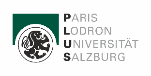 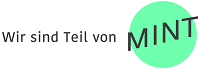 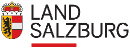 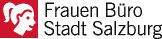 In Zusammenarbeit mit Hygiene- und Präventions-Hinweise Stand: Februar 2022 Die Gesundheit unserer Teilnehmerinnen ist uns sehr wichtig. Wir halten daher alle Hygiene-Empfehlungen für Bildungseinrichtungen bzw. für die außerschulische Jugendarbeit ein. Die für den Zeitraum der Betreuung gültigen Maßnahmen werden Ihnen rechtzeitig vor Beginn schriftlich übermittelt, folgende Maßnahmen sind aber jedenfalls gültig: Wenn sich Ihre Tochter krank fühlt oder Zeichen einer Erkältung zeigt, kann sie leider nicht an der Betreuung teilnehmen. Wir ersuchen Sie, dies unbedingt zu berücksichtigen. Beim Eintreffen bitten wir alle Teilnehmerinnen, sich die Hände mit Wasser und Flüssigseife zu waschen bzw. mit bereitgestelltem Desinfektionsmittel zu desinfizieren.
Die Betreuung findet in einem gut durchlüfteten Raum statt. Die Gruppengröße von maximal 10 Teilnehmerinnen gewährleistet, dass ausreichend Abstand eingehalten werden kann. Zudem versuchen wir, viele Aktivitäten auch im Freien durchzuführen. Alle gemeinschaftlich genutzten Flächen werden von uns regelmäßig desinfiziert. Aussagen zu Mindestabstand, Mund-Nasen-Schutz oder erforderlichen Tests können aus heutiger Sicht noch nicht getroffen werden. Wir halten uns an die gültigen Vorgaben und werden Sie rechtzeitig vor Beginn der Betreuung informieren. 
Wenn Sie Fragen zur Einhaltung der Hygiene-Maßnahmen oder dem Ablauf der Betreuung haben, kontaktieren Sie uns gerne: kompass@einstieg.or.at, Ruth Mayr in Salzburg: 0664/82 27 213; 
Andrea Hain in Saalfelden: 0676/75 83 670Kompass wird gefördert von Land Salzburg und Frauenbüro der Stadt Salzburg.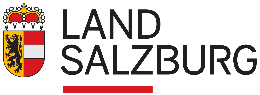 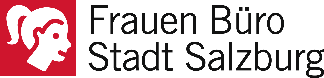 Forscherinnenwoche Salzburg – Termin 1
(Einstieg AusbildungsFit Salzburg      
Johann-Herbst-Str. 23 
5061 Elsbethen)Forscherinnentage Salzburg – Termin 2
(Einstieg AusbildungsFit Salzburg        
Johann-Herbst-Str. 23 
5061 Elsbethen)Forscherinnentage Saalfelden – Termin 1
(Einstieg AusbildungsFit Pinzgau
Bahnhofstr. 32,  5760 Saalfelden)                           Forscherinnentage Saalfelden – Termin 2
(Einstieg
AusbildungsFit 
Pinzgau
Bahnhofstr. 32,     
5760 Saalfelden)                           □ Dienstag, 26. Juli bis Donnerstag, 28. Juli 2022 Dienstag, 2. August bis Donnerstag, 4. August 2022Dienstag 26. Juli bis Donnerstag 28.Juli 2022Dienstag, 2. August bis Donnerstag, 4. August 2022